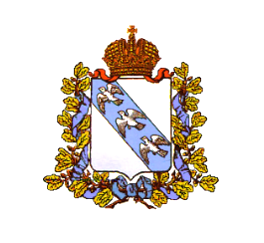 АДМИНИТРАЦИЯ НАУМОВСКОГО СЕЛЬСОВЕТА КОНЫШЕВСКОГО РАЙОНА КУРСКОЙ ОБЛАСТИПОСТАНОВЛЕНИЕот 19 марта 2019 г. №23-пас.Наумовка                             О создании аукционной комиссии	В соответствии с Гражданским кодексом РФ, Земельным кодексом РФ, Федеральным законом от 24.07.2002г. № 101-ФЗ «Об обороте земель сельскохозяйственного назначения», Законом Курской области от 19.12.2011г. № 104-ЗКО «Об обороте земель сельскохозяйственного назначения на территории Курской области», Федеральным законом РФ от 26.07.2006г. №135-ФЗ «О защите конкуренции», руководствуясь Федеральным законом от 06.10.2003г. №131-ФЗ «Об общих принципах организации местного самоуправления в Российской Федерации», Уставом МО «Наумовский сельсовет» Конышевского района Курской области, с целью реализации положений земельного законодательства о предоставлении земельных участков путем проведения торгов в форме аукциона, открытого по составу участников и по форме подачи предложений, Администрация Наумовского сельсовета Конышевского района Курской областиПОСТАНОВЛЯЕТ:1. Создать аукционную комиссию для выполнения функций, связанных с организацией и проведением аукциона на право заключения договора аренды земельного участка, принадлежащего на праве собственности МО «Наумовский сельсовет» Конышевского района  Курской области, из категории земель сельскохозяйственного назначения, разрешенное использование – для сельскохозяйственного производства, площадью 555100 кв.м., кадастровый №46:09:070003:13, местоположение установлено относительно ориентира, расположенного в границах участка, почтовый адрес ориентира: Курская область, Конышевский р-н, Наумовский сельсовет, обременений на земельный участок не зарегистрировано, в следующем составе:Председатель комиссии:- Курасов Николай Иванович – глава Администрации Наумовского сельсовета Конышевского района Курской области; Члены комиссии:- Жаткина Галина Александровна – начальник отдела, главный бухгалтер Администрации Наумовского сельсовета Конышевского района Курской области - член комиссии;-  Чекалина Ольга Ивановна – директор МКУ «Макаропетровский СДК» - член комиссии;-  Пущаенко Сергей Павлович – генеральный директор ООО «Фонд содействия муниципалитетам» (по согласованию);- Попов Дмитрий Алексеевич – заместитель генерального директора по правовым вопросам ООО «Фонд содействия муниципалитетам (по согласованию).2. Утвердить положение об аукционной комиссии.3. Наделить аукционную комиссию следующими полномочиями: - рассмотрение заявок на участие в аукционе и отбор участников аукциона. - ведение протокола рассмотрения заявок на участие в аукционе и протокола подведения итогов аукциона.4. Контроль за исполнением настоящего постановления оставляю за собой.5. Настоящее постановление вступает в силу с момента его подписания.Глава Наумовского сельсовета				Конышевского района                              	                                 Н.И. КурасовПриложение к постановлению                                                                                                 Администрации Наумовского сельсовета Конышевского района Курской областиот 19 марта 2019г. №23-паПОЛОЖЕНИЕОБ АУКЦИОННОЙ КОМИССИИ1. Настоящее Положение разработано в соответствии с Гражданским кодексом Российской Федерации, Федеральным законом от 24.07.2002г. № 101-ФЗ «Об обороте земель сельскохозяйственного назначения», Законом Курской области от 19.12.2011г. № 104-ЗКО «Об обороте земель сельскохозяйственного назначения на территории Курской области», Федеральным законом от 26.07.2006 г. № 135-ФЗ «О защите конкуренции», в соответствии Земельным кодексом Российской Федерации от 25.10.2001 № 136-ФЗ, устанавливает порядок работы аукционной комиссии для заключения договора аренды земельного участка, принадлежащего на праве собственности МО «Наумовский сельсовет» Конышевского района  Курской области, из категории земель сельскохозяйственного назначения, разрешенное использование – для сельскохозяйственного производства, площадью 555100 кв.м., кадастровый №46:09:070003:13, местоположение установлено относительно ориентира, расположенного в границах участка, почтовый адрес ориентира: Курская область, Конышевский р-н, Наумовский сельсовет, обременений на земельный участок не зарегистрировано, путем проведения открытого аукциона по составу участников и по форме подачи предложений о размере арендной платы.         2. Создание аукционной комиссии, определение ее состава и порядка работы, назначение председателя комиссии осуществляется главой Наумовского сельсовета Конышевского района Курской области.3. Число членов комиссии должно быть не менее чем пять человек.4. Членами комиссии не могут быть физические лица, лично заинтересованные в результатах аукциона (в том числе физические лица, подавшие заявки на участие в аукционе либо состоящие в штате организаций, подавших указанные заявки), либо физические лица, на которых способны оказывать влияние участники аукциона (в том числе физические лица, являющиеся участниками этих организаций, членами их органов управления). В случае выявления в составе комиссии указанных лиц глава Наумовского сельсовета Конышевского района Курской области обязан незамедлительно заменить их иными физическими лицами, которые лично не заинтересованы в результатах аукциона и на которых не способны оказывать влияние участники аукциона.5. Замена члена комиссии допускается только по решению главы Наумовского сельсовета Конышевского района Курской области.6. Аукционной комиссией осуществляются рассмотрение заявок на участие в аукционе и принятие решения о признании претендентов участниками аукциона или об отказе в допуске к участию в аукционе, ведение протокола рассмотрения заявок на участие в аукционе, определение победителя аукциона, ведение протокола аукциона.7. Аукционная комиссия выбирает аукциониста путем голосования до начала аукциона на право заключения договора аренды земельного участка.8. Аукционная комиссия правомочна осуществлять функции, предусмотренные пунктом 6 настоящего Положения, если на заседании комиссии присутствует не менее чем пятьдесят процентов общего числа ее членов. Члены комиссии должны быть своевременно уведомлены о месте, дате и времени проведения заседания комиссии. Принятие решения членами комиссии путем проведения заочного голосования, а также делегирование ими своих полномочий иным лицам не допускается.9. Вопросы, касающиеся перерыва заседания аукционной комиссии, присутствия лиц, не являющихся участниками аукциона, а также иные вопросы относительно порядка проведения аукциона, не установленные земельным или гражданским законодательством, разрешаются аукционной комиссией путем голосования в соответствии с п. 8 настоящего положения. 10. Порядок проведения аукциона:Председатель аукционной комиссии объявляет об открытии аукциона, о дате, месте и времени проведения аукциона, а также о проведении аудиозаписи аукциона.Аукционист представляет членов аукционной комиссии. Аукционист сообщает о том, что торги проводятся в форме аукциона, открытого по составу участников и по форме подачи предложений о размере ежегодной арендной платы; отношения, возникающие между организатором аукциона и участниками открытого аукциона, регулируются Гражданским кодексом РФ, Федеральным законом от 26.07.2006г.             №135-ФЗ «О защите конкуренции», Земельным кодексом РФ от 25.10.2001г. №136-ФЗ,  Федеральным законом от 24.07.2002г. № 101-ФЗ «Об обороте земель сельскохозяйственного назначения», Законом Курской области от 19.12.2011г. № 104-ЗКО «Об обороте земель сельскохозяйственного назначения на территории Курской области» и другими нормативными правовыми актами, регламентирующими земельно-правовые отношения, на основании постановления Администрации Наумовского сельсовета Конышевского района Курской области от 18.03.2019г. № 22-па «Об объявлении торгов в форме аукциона на право заключения договора аренды земельного участка».Далее, аукционист оглашает нижеуказанный порядок проведения торгов, после чего сообщает краткую характеристику земельного участка с указанием номера лота, начальный размер ежегодной арендной платы и «шаг аукциона». Обратившись к участникам аукциона, аукционист объявляет, что им выданы пронумерованные карточки. Указанные карточки участники аукциона поднимают после оглашения аукционистом начальной (минимальной) цены договора, которая представляет собой ежегодный размер арендной платы.Далее, после объявления аукционистом начальной минимальной цены договора, участникам аукциона предлагается заявлять свои предложения о цене договора путем поднятия пронумерованных карточек после оглашения аукционистом цены договора с учетом шага аукциона, составляющего 3 % от начальной цены предмета аукциона.	При этом после объявления очередной цены аукционистом оглашается номер карточки участника аукциона, который первым заявил данную цену поднятием карточки, с указанием на этого участника аукциона. Затем аукционист объявляет следующую цену в соответствии с «шагом аукциона», снова предлагая участникам аукциона заявить данную цену поднятием карточки. Если после троекратного объявления очередной цены ни один из участников аукциона не поднял карточку, победителем считается лицо, заявившее цену договора последним и соответственно, аукцион завершается. Выигравшим аукцион признается участник, предложивший наибольший размер ежегодной арендной платы.